Como instalar o software de simulação Simul8?Link para o executável Instalador: SETUPS8_EDU_UPGRADE.EXESelecionar a opção: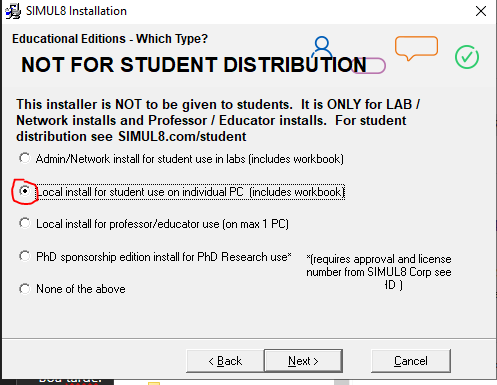 Preencher a informação do registo da seguinte forma: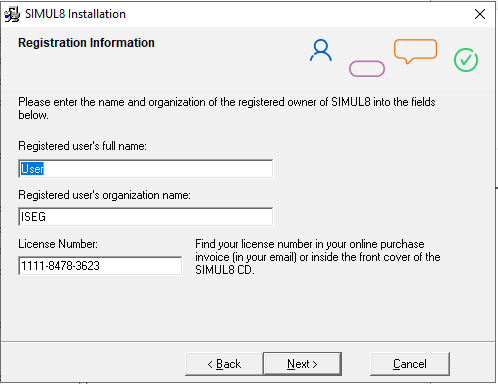 (Durante a instalação pára um bocadinho nos 64%, mas depois lá prossegue ⁠ e, com paciência, chega ao final!!!)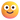 Selecionar a opção: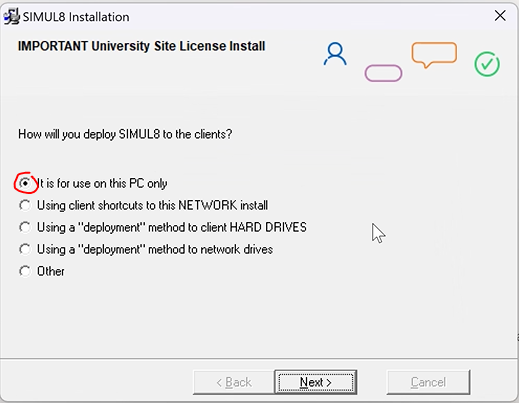 